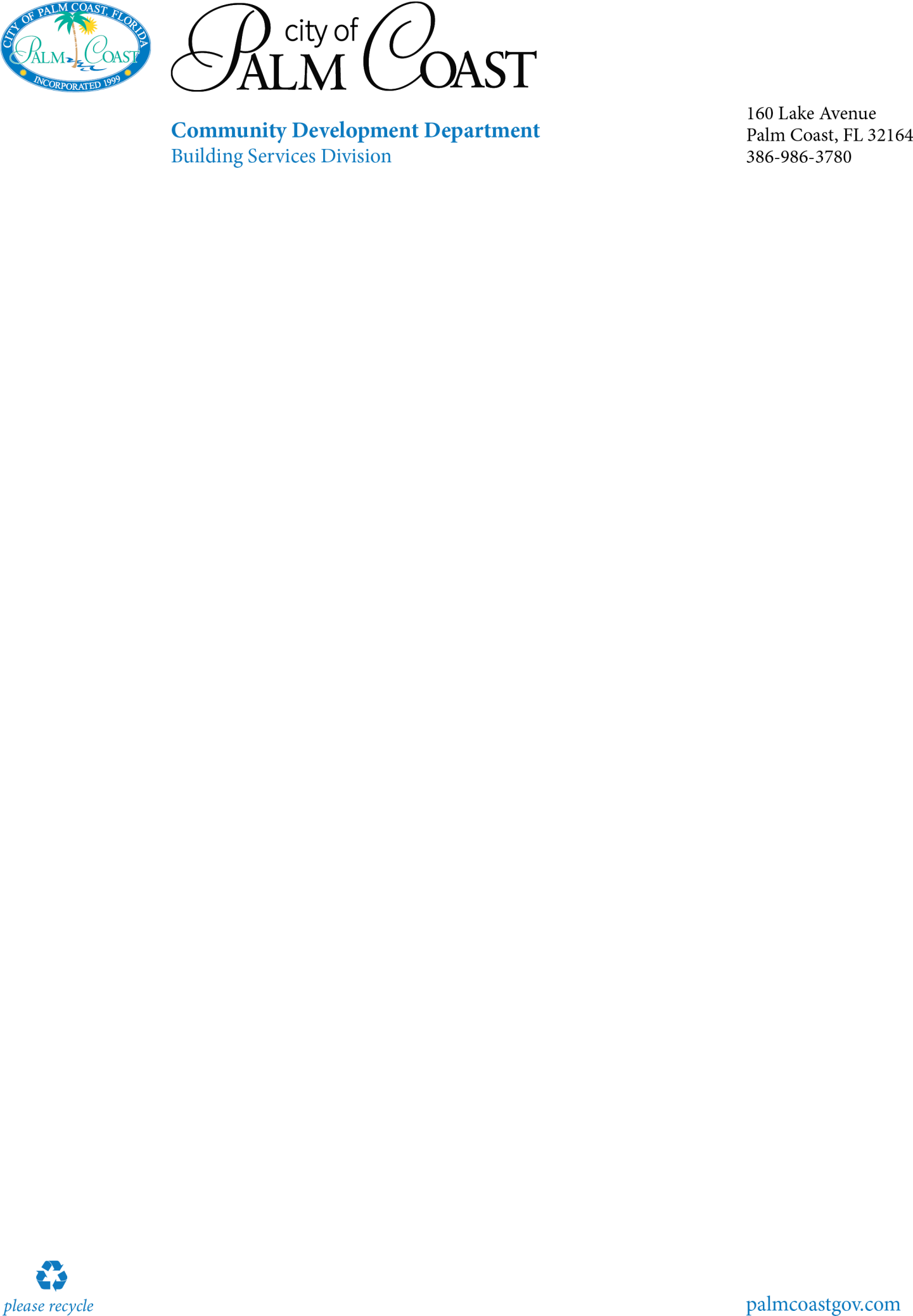 Permit applicationSigned and sealed construction drawings.Engineered truss / roof framing plan with a signature and seal by the home's design engineerRoof Framing may be a deferred submittal if you are unable to obtain the documents at the time of submittal. A request on your letter head will need to be submitted with the application.Plans submitted electronically must be sealed with a digital signature, we will not accept photocopies of a signed and sealed document.Product approval specification sheetElectrical load calculationsColor and material sheetEnergy calculationsRoofing worksheetProof of ownership - recorded deed or property appraiser printoutConstruction lien law affidavit signed by property owner (not required if contractor is property ownerApplication for Water and SewerElevation certificate if property is located within an 'A' zoneSite planDimensions and setbacks to property linesAll flatwork to include padsSite plans marked 'LOCATES' for water and sewer locates to be identified during the review process.Boundary surveyMust include flood zoneLandscape planInclude tree sizes, shrub size, type, and automatic irrigation system if requiredFoundations plantings for front, side street and rear structures facing canals, lakes, golf courses, and public right of ways.Tree surveySurvey to be no more than 24 months oldIdentify all protected trees by species name, and size of trunk measured at the diameter at chest heightTopographic surveyReference the 198 NAVD datum/lot grading. Include driveway width at property line and at the edge of pavement and the distance from the proposed driveway flare to any road intersection within 75'Grade elevation profile drawing is required when the proposed structure is on a saltwater canal lotNotice of commencement (certified copy) this is required for any improvements to your property greater than $2,500.The notice of commencement is to be filled out, and recorded with the Flagler County Clerk’s office in Bunnell. It is not required at the time of permit issuance, but will be required prior to any inspections.